Publicado en CDMX. el 03/06/2022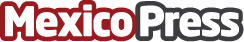 Shopify presente en el VI Foro de Jóvenes de las Américas en Los Ángeles, CaliforniaShopify celebra su alianza con Jóvenes Empresarios de las Américas (YABT por sus siglas en inglés), siendo patrocinador del VI Foro de Jóvenes de las Américas en Los Ángeles, California. Por primera vez, Shopify estará presente en este importante foro representado por Eduardo Castañeda, Director de Shopify México y LatAm, así como tres jóvenes emprendedores que han fundado exitosas empresas y, que teniendo como aliado a Shopify, han logrado influenciar al ecosistema y a sus comunidadesDatos de contacto:Alejandra Armenta5575755188Nota de prensa publicada en: https://www.mexicopress.com.mx/shopify-presente-en-el-vi-foro-de-jovenes-de Categorías: Finanzas Telecomunicaciones Emprendedores E-Commerce Jalisco Nuevo León Ciudad de México http://www.mexicopress.com.mx